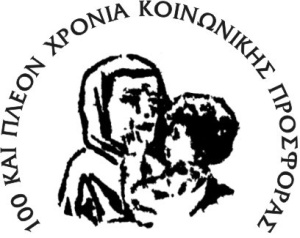 ΟΡΦΑΝΟΤΡΟΦΕΙΟ ΒΟΛΟΥΦΙΛΑΝΘΡΩΠΙΚΟ ΙΔΡΥΜΑ2ας Νοεμβρίου 10, 38333 ΒόλοςΤηλ. Διεύθυνσης 2421023264, Fax 2421023270e-mail: orfanotrofeio.volou@gmail.comwww.orfanotrofeio-volou.grΧρηματική ΒοήθειαΠροσφορά σε είδος             ΕΙΔΗ ΔΙΑΤΡΟΦΗΣ                                            ΕΙΔΗ ΚΑΘΑΡΙΟΤΗΤΑΣ - ΥΓΙΕΙΝΗΣΕίδοςΕίδος ΚιμάςΣακούλες τροφίμων ΚοτόπουλοΑπορρυπαντικό πατώματοςΚρουασάνΣακούλες απορριμμάτων γίγαςΜοσχάριΜεμβράνη τροφίμωνΜπριζόλεςΧλωρίνηΦέταΥγρό παπίΒιτάμΑλουμινόχαρτο ΜπισκόταΑπορρυπαντικό κατά των αλάτωνΑλλαντικά Μαλακτικό ρούχωνΓιαούρτιΟινόπνευμαΛαχανικάΣφουγγάρι για τα πιάταΦρούταΧαρτί υγείαςΧυμός ντομάταςΧαρτί κουζίνας ΞύδιΧαρτοπετσέτες ΑλάτιΣερβιέτεςΧυμός λεμονιούΣαμπουάν-ΑφρόλουτροΓιαούρτιΣφουγγαρίστραΧυμός λεμονιούΣκούπαΓιαούρτιVitexΞυραφάκιαΣφουγγάρι για προσωπική χρήση (μπάνιο)